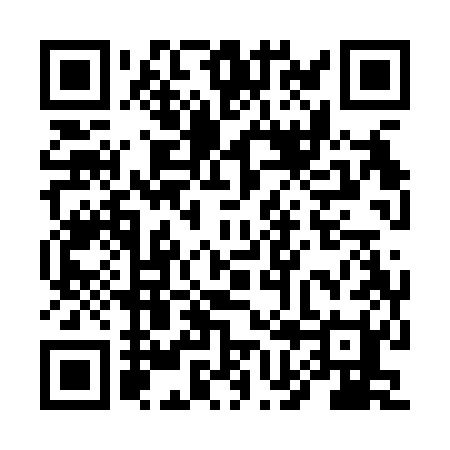 Prayer times for Budki Zadybskie, PolandWed 1 May 2024 - Fri 31 May 2024High Latitude Method: Angle Based RulePrayer Calculation Method: Muslim World LeagueAsar Calculation Method: HanafiPrayer times provided by https://www.salahtimes.comDateDayFajrSunriseDhuhrAsrMaghribIsha1Wed2:315:0212:295:377:5710:172Thu2:275:0012:295:387:5910:213Fri2:234:5912:295:398:0010:244Sat2:194:5712:295:408:0210:275Sun2:164:5512:295:418:0310:316Mon2:154:5312:295:428:0510:347Tue2:144:5112:295:438:0710:358Wed2:134:5012:295:448:0810:369Thu2:134:4812:295:458:1010:3710Fri2:124:4612:295:468:1110:3711Sat2:114:4512:285:468:1310:3812Sun2:114:4312:285:478:1510:3913Mon2:104:4212:285:488:1610:3914Tue2:094:4012:285:498:1810:4015Wed2:094:3912:285:508:1910:4116Thu2:084:3712:295:518:2110:4117Fri2:084:3612:295:528:2210:4218Sat2:074:3412:295:538:2410:4319Sun2:074:3312:295:548:2510:4320Mon2:064:3212:295:548:2710:4421Tue2:064:3012:295:558:2810:4522Wed2:054:2912:295:568:2910:4523Thu2:054:2812:295:578:3110:4624Fri2:044:2712:295:588:3210:4625Sat2:044:2512:295:588:3310:4726Sun2:034:2412:295:598:3510:4827Mon2:034:2312:296:008:3610:4828Tue2:034:2212:296:018:3710:4929Wed2:024:2112:306:018:3810:5030Thu2:024:2112:306:028:3910:5031Fri2:024:2012:306:038:4110:51